                    До : Всички   заинтересованиОБЯВЛЕНИЕВъв  връзка  с  чл.61,ал.3 от АПК и Заявление вх. № Юл-40/19.02.2019г.  за  издадена   Заповед  №492/23.04.2019г. (ОЕС 2 / от 22.04.2019г., закл. II-6) за  Проект на изменение на кадастрален план за  обособяване на нов имот 2910 около съществуващи павилиони с № 2561 и № 2562, собственост на „Меланит” ООД, съгласно договор от 06.04.1996 г. включени в УПИ II-2801, кв. 194  отреден за „За спортни дейности , жилищно застрояване, търговски и обслужващи дейности“, собственост на община Ихтиман, съгласно акт за частна общинска собственост № 363/20.07.2009 г. След заснемане на съществуващият тротоар е обособен нов имот пл.№2910 около съществуващите павилиони с площ от 545 кв.м.Проектът  се  намира  в  Дирекция  „Специализирана  администрация“ в  сградата  на техническа  служба  на  община Ихтиман.           На  основание  чл.215  ,ал.1  и  ал.4 от ЗТ  в  14-дневен  срок  от  съобщаването,  заинтересованите  лица  могат  да  обжалват  заповедта  чрез  общинската  администрация  до  Административен  съд  -  София  област. От Община Ихтиман                                                            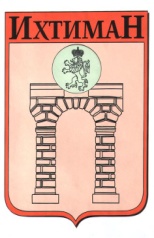 ОБЩИНА ИХТИМАН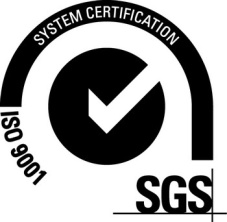  2050 гр. Ихтиман, ул. „Цар Освободител“ № 123 0724 / 82381,  0724 / 82550, obshtina_ihtiman@mail.bgОБЩИНА ИХТИМАН 2050 гр. Ихтиман, ул. „Цар Освободител“ № 123 0724 / 82381,  0724 / 82550, obshtina_ihtiman@mail.bg